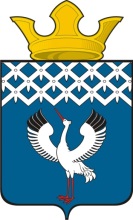  Российская ФедерацияСвердловская областьДумамуниципального образованияБайкаловского сельского поселения____ заседание 3-го созыва                        ПРОЕКТ                                      РЕШЕНИЕ_______2017г.                               с.Байкалово             				№___                            О внесении изменений в Устав Байкаловского сельского поселенияВ соответствии со ст.47 Федерального закона от 06.10.2003 №131-ФЗ «Об общих принципах организации местного самоуправления в Российской Федерации», руководствуясь подпунктом 1 пункта 2 статьи 22 Устава Байкаловского сельского поселения,  Дума Байкаловского сельского поселения РЕШИЛА:1. Внести в Устав Байкаловского сельского поселения от 22.12.2005 г. №7/а (в редакции от 15.02.2016г. №10) следующие  изменения и дополнения:1) пункт 1 статьи 44 изложить в следующей редакции: «1) Все муниципальные нормативные правовые акта поселения, затрагивающие права, свободы и обязанности человека и гражданина, должны быть официально опубликованы (обнародованы) для всеобщего сведения в течение тридцати дней с момента их издания».2. Настоящее решение опубликовать (обнародовать)  в  «Информационном вестнике Байкаловского сельского поселения» и на официальном сайте Думы Байкаловского сельского поселения: www.байкдума.рф после проведения государственной регистрации.3. Настоящее решение вступает в силу со дня его официального опубликования. Председатель Думы муниципального образованияБайкаловского сельского поселения            ________________С.В. Кузеванова  «  »                    2017г.Глава муниципального образованияБайкаловского сельского поселения         _______________ Д.В.Лыжин«  »                    2017г.